УКРАЇНА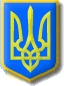 Хмельницької областіР О З П О Р Я Д Ж Е Н Н Я12.02.2019					Нетішин				№ 31/2019-рПро робочу групу з розгляду звернення Лелях С.М. щодо завершення будівництва пам’ятного знаку жертвам голодомору та репресійВідповідно до пункту 20 частини 4 статті 42 Закону України «Про місцеве самоврядування в Україні», та з метою належного розгляду звернення громадянки Лелях С.М.:1. Утворити робочу групу з розгляду звернення Лелях С.М. щодо завершення будівництва пам’ятного знаку жертвам голодомору та репресій                       (далі - робоча група) та затвердити її склад згідно з додатком.2. Робочій групі:2.1. розглянути звернення Лелях С.М. та визначити доцільність продовження будівництва пам’ятного знаку жертвам голодомору та репресій за існуючим проектом; 2.2. надати висновок та пропозиції міському голові до 01 березня                 2019 року.3. Контроль за виконанням цього розпорядження залишаю за собою.Міський голова								         О.О.СупрунюкДодаток до розпорядження міського голови12.02.2019 № 31/2019-рСКЛАДробочої  групи з розгляду звернення Лелях С.М. щодо завершення будівництва пам’ятного знаку жертвам голодомору та репресій2Керуючий справамивиконавчого комітету міської ради 		  						О.О.БрянськаБобіна Ольга Петрівна- заступник міського голови, голова робочої групиМельник Марія Іванівна- головний спеціаліст загального відділу апарату виконавчого комітету міської ради, секретар робочої групиЗахожа Наталя Іванівна- начальник відділу бухгалтерського обліку апарату виконавчого комітету міської радиЗіщук Інна Анатоліївна- завідувач сектору містобудівного кадастру відділу містобудування, архітектури та благоустрою виконавчого комітету місткої радиІванов Станіслав Юрійович- член Нетішинської міської організації Української спілки ветеранів Афганістану (воїнів-інтернаціоналістів) (за згодою)Кравчук Валентина Федорівна- начальник фінансового управління виконавчого комітету міської радиМихасик Іван Миколайович- начальник управління культури виконавчого комітету міської радиПундик Василь Васильович- голова Нетішинської міської організації Української спілки ветеранів Афганістану (воїнів-інтернаціоналістів) (за згодою) Склярук Валентина Людвігівна- начальник управління соціального захисту населення виконавчого комітету міської радиФедотов Володимир Григорович- архімандрит, настоятель Собору святого архістратига Божого Михаїла та архангела Гавріїла, благочинний Нетішинського благочиння Української помісної православної церкви (за згодою) Форсюк Віктор Миколайович- начальник відділу державної архітектурно-будівельної інспекції виконавчого комітету міської радиЮрчук Людмила Євгенівна- начальник відділу правового та кадрового забезпечення апарату виконавчого комітету міської ради